King Street Primary & Pre - SchoolHigh Grange Road SpennymoorCounty DurhamDL166RA                                                                                                                                         Telephone: (01388) 8160781 Email: kingstreet@durhamlearning.net         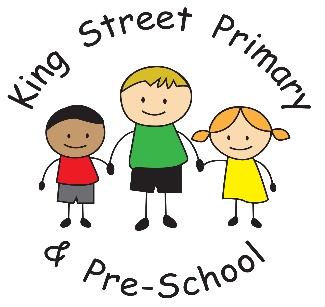 8th March 2024Dear Parent/carers,Thank you to everyone who attended our Mother’s Day event yesterday - what a lovely afternoon it was. Our children really enjoyed sharing books and activities with their adults and the atmosphere was warm and welcoming. The bacon sandwiches went down very well, alongside the cakes and biscuits provided by our meal provider Chartwells. If your child is currently on packed lunch and would like to change to school meals, please ensure you email the school office with at least one week’s notice. All children in Reception, Year 1 and Year 2 are entitled to universal free school meals which are government funded. Teachers met with families this week for parents’ evening appointments and it was good to see so many people attend. These sessions offer families the opportunity to look in children’s books and see the progress they are making and to discuss with staff any concerns they have. It is also a good opportunity for staff to identify where children may have a particular talent which you may also want to pursue outside of school - we have, for example, some very talented gymnasts and dancers in school. If you have not yet booked an appointment, please speak to the class teacher who will happily arrange one for you at a mutually convenient time.I would also like to remind parents to encourage their children to bring all of the equipment they need each day. This includes water bottles, PE Kits, coats and hats and gloves. We have a number of children with no PE kit in school and our supply of additional items to borrow is running low. We advise that children should only bring water in their bottles, although they are able to bring juice for packed lunch drinks. OfstedI was able to finally publish our Ofsted report this week and it will become ‘live’ on the Ofsted website from Monday. We are pleased that the hard work of our children and staff was recognised and that the caring ethos was very clear to inspectors. Not all information they gather over the two days will fit into the final report but we were delighted with the additional feedback that they were able to give to us in school regarding the quality of the work undertaken around  the personal development of the children, and the high quality of leadership at all levels. They advised that there were strong aspects of outstanding in both of these areas and we would agree that our children are definitely given a wide range of skills to help them navigate the world around them, as young people and through their adult lives. They are confident and resilient learners who care about the people and the world around them and we are proud of everything they achieve. Our report is available on our website if you have not already had a chance to read the one sent out yesterday.  AttendanceYou may have seen in the news this week that the government are renewing their emphasis on good school attendance. They have announced that they will be increasing the fines for families where children are taking holidays in term time and are monitoring more closely patterns of absence over the school term. We will always support families in the first instance to improve children’s attendance so please to speak to Mrs Livesley if your child is struggling to attend school and we will be able to offer strategies to help. Children who miss school regularly do not fulfil their potential and find learning much more difficult due to the gaps that are created in their knowledge and skills. Upcoming diary dates:Thursday 14th March – Movie night 3.15-5.30pmMonday 18th March – Year 6 SATs information session for parents at 5pmThursday 28th March- Easter service at St Andrew’s Church 10:30am Thursday 28th March – Easter Craft event for families 1-2pmThursday 28th March - School closes for the Easter break. As always, if you have any queries or concerns please speak to class teachers on the yard or make an appointment to speak to them at a mutually convenient time. Joanne BromleyHead Teacher